Шестой международный конкурс молодых российских поэтов зарубежья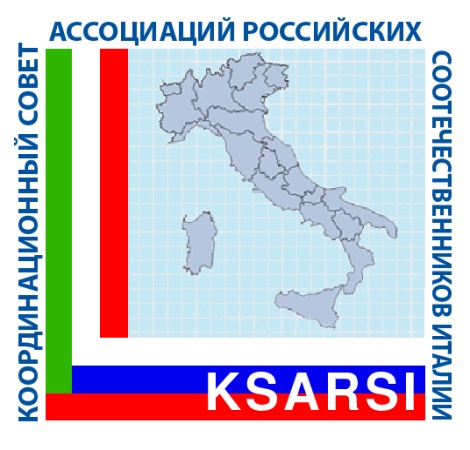 «Ветер странствий»АНКЕТА УЧАСТНИКАФамилия: Имя: Отчество: Страна проживания: Место рождения: Адрес:Контактный телефон: Электронный адрес: Профессия: Увлечения: Почему Вы решили принять участие в конкурсе?Анкету участника присылать до 20 октября 2011 года по электронной почте: kmpz.italia@gmail.comДля получения дополнительной информации обращаться по телефонам: +39 06 97274244, +39 333 4732171, +39 338 2754158или по электронному адресу: kmpz.italia@gmail.com  